SUPPLEMENTARY APPENDIXSupplementary Table 1 – Clinical characteristics according to baseline and 9-month moderate-severe MRData are presented as n (%) and mean ± standard deviation.ACEi = angiotensin-converting enzyme inhibitor; ARB = angiotensin receptor blocker; BMI = body mass index; CABG = coronary artery bypass graft; CKD = chronic kidney disease; COPD = chronic obstructive pulmonary disease; CRT-D = cardiac resynchronization therapy with defibrillator; CRT-P = cardiac resynchronization therapy with pacemaker; HF = heart failure; ICD = implantable cardioverter-defibrillator; MR = mitral regurgitation; MRA = mineralocorticoid receptor antagonist; NYHA = New York Heart Association; PCI = percutaneous coronary intervention.Supplementary Table 2 – Echocardiographic data, laboratory characteristics, and QoL measures according to 9-month and baseline moderate-severe MR.Data are presented as n (%) and median (Q25-Q75).6MWT = 6-minute walking test; CKD-EPI = Chronic Kidney Disease Epidemiology Collaboration; eGFR = estimated glomerular filtration rate; EQ-5D = EuroQol - 5 Dimension; HFmrEF = heart failure with mid-range ejection fraction; HFpEF = heart failure with preserved ejection fraction; HFrEF = heart failure with reduced ejection fraction; KCCQ = Kansas City Cardiomyopathy Questionnaire; LVEDD = left ventricular end-diastolic diameter; LVEF = left ventricular ejection fraction; LVESD = left ventricular end-systolic diameter; MR = mitral regurgitation; NT-proBNP = N-terminal pro-B-type natriuretic peptide; QoL = quality-of-life; VAS = Visual Analogue Scale.Supplementary Table 3 – Clinical characteristics among patients included vs. not included in the study.Data are presented as n (%) and mean ± standard deviation.ACEi = angiotensin-converting enzyme inhibitor; ARB = angiotensin receptor blocker; BMI = body mass index; CABG = coronary artery bypass graft; CKD = chronic kidney disease; COPD = chronic obstructive pulmonary disease; CRT-D = cardiac resynchronization therapy with defibrillator; CRT-P = cardiac resynchronization therapy with pacemaker; HF = heart failure; ICD = implantable cardioverter-defibrillator; MR = mitral regurgitation; MRA = mineralocorticoid receptor antagonist; NYHA = New York Heart Association; PCI = percutaneous coronary intervention; SBP = systolic blood pressure.Supplementary Table 4 – Multivariable binary logistic regression analysis for the predictors of persistent moderate-severe MR (among patients with moderate-severe MR at baseline).Data are presented as OR and 95% CI. The C-statistic for the multivariable model is 0.63, the Hosmer-Lemeshow goodness-of-fit test p-value is 0.32.ACEi = angiotensin-converting enzyme inhibitor; ARB = angiotensin receptor blocker; CI = confidence interval; CKD-EPI = Chronic Kidney Disease Epidemiology Collaboration; eGFR = estimated glomerular filtration rate; HF = heart failure; HFmrEF = heart failure with mid-range ejection fraction; HFpEF = heart failure with preserved ejection fraction; HFrEF = heart failure with reduced ejection fraction; LVEF = left ventricular ejection fraction; MR = mitral regurgitation; NYHA = New York Heart Association; NT-proBNP = N-terminal pro-B-type natriuretic peptide; OR = odds ratio.Supplementary Table 5 – Multivariable binary logistic regression analysis for the predictors of worsening MR (among patients with no or mild MR at baseline).Data are presented as OR and 95% CI. The C-statistic for the multivariable model is 0.68, the Hosmer-Lemeshow goodness-of-fit test p-value is 0.52.ACEi = angiotensin-converting enzyme inhibitor; ARB = angiotensin receptor blocker; CI = confidence interval; CKD-EPI = Chronic Kidney Disease Epidemiology Collaboration; eGFR = estimated glomerular filtration rate; HF = heart failure; HFmrEF = heart failure with mid-range ejection fraction; HFpEF = heart failure with preserved ejection fraction; HFrEF = heart failure with reduced ejection fraction; LVEF = left ventricular ejection fraction; MR = mitral regurgitation; NYHA = New York Heart Association; NT-proBNP = N-terminal pro-B-type natriuretic peptide; OR = odds ratio.Supplementary Figure 1 – Study flow-chart.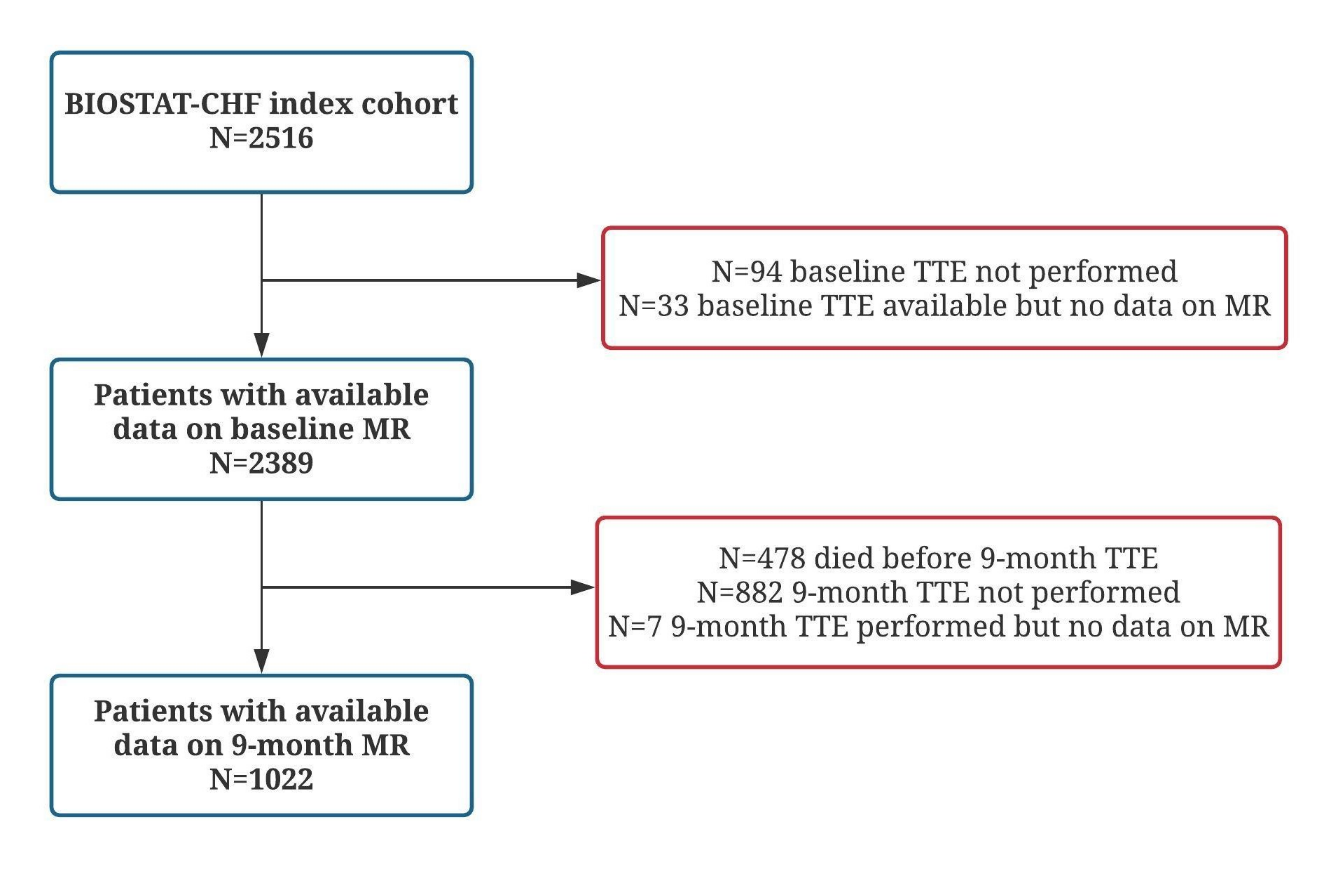 The figure shows the flow-chart of included patients from BIOSTAT-CHF index cohort.MR = mitral regurgitation; TTE = transthoracic echocardiography.Supplementary Figure 2 – All-cause mortality.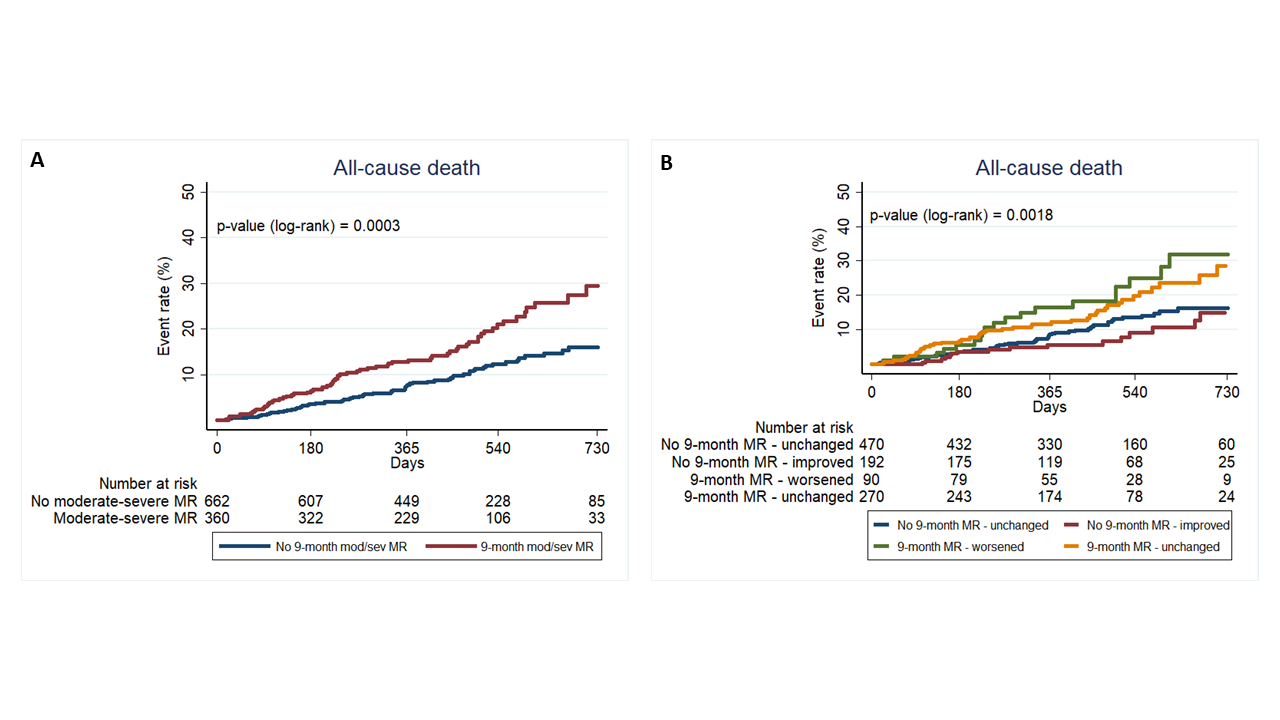 The figure shows Kaplan-Meier curves for 2-year all-cause mortality in patients with vs. without 9-month moderate-severe MR (panel A) and in four patients’ groups according to baseline and 9-month moderate-severe MR after GRMT optimization (panel B).GRMT = guideline-directed medical therapy; MR = mitral regurgitation.Supplementary Figure 3 – Cardiovascular mortality.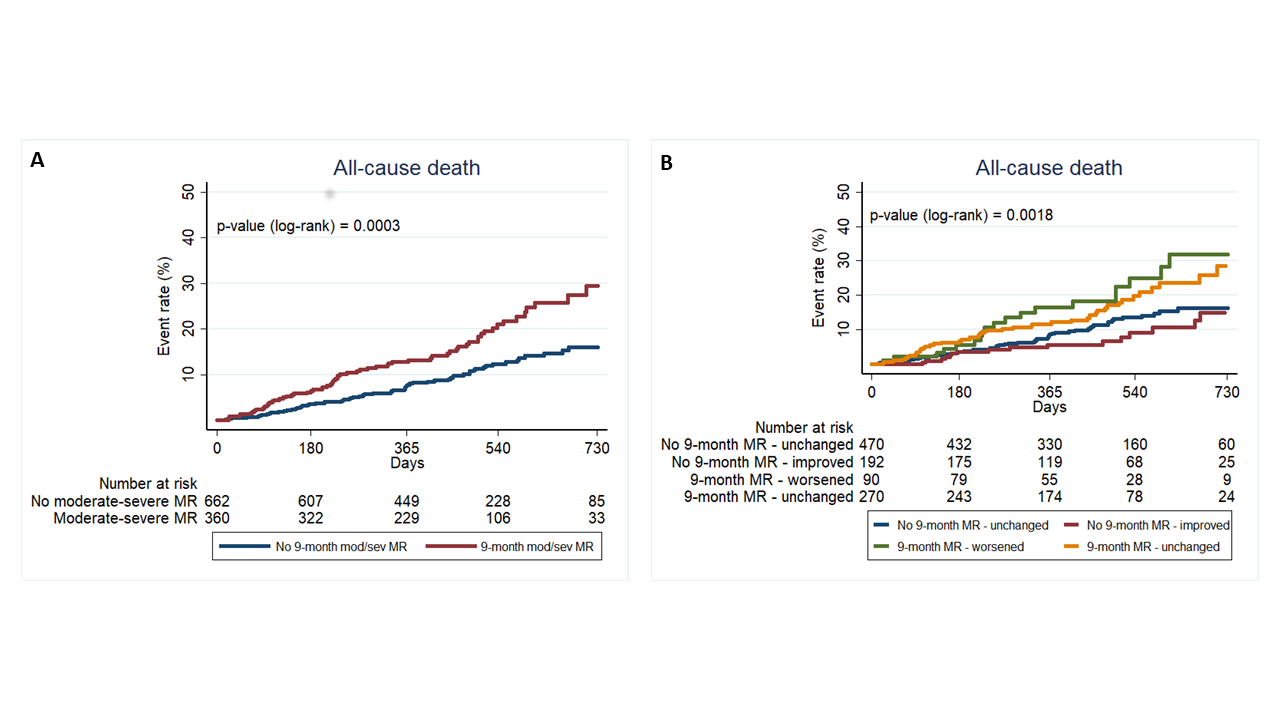 The figure shows Kaplan-Meier curves for 2-year cardiovascular mortality in patients with vs. without 9-month moderate-severe MR (panel A) and in four patients’ groups according to baseline and 9-month moderate-severe MR after GRMT optimization (panel B).GRMT = guideline-directed medical therapy; MR = mitral regurgitation.Supplementary Figure 4 – HF hospitalization.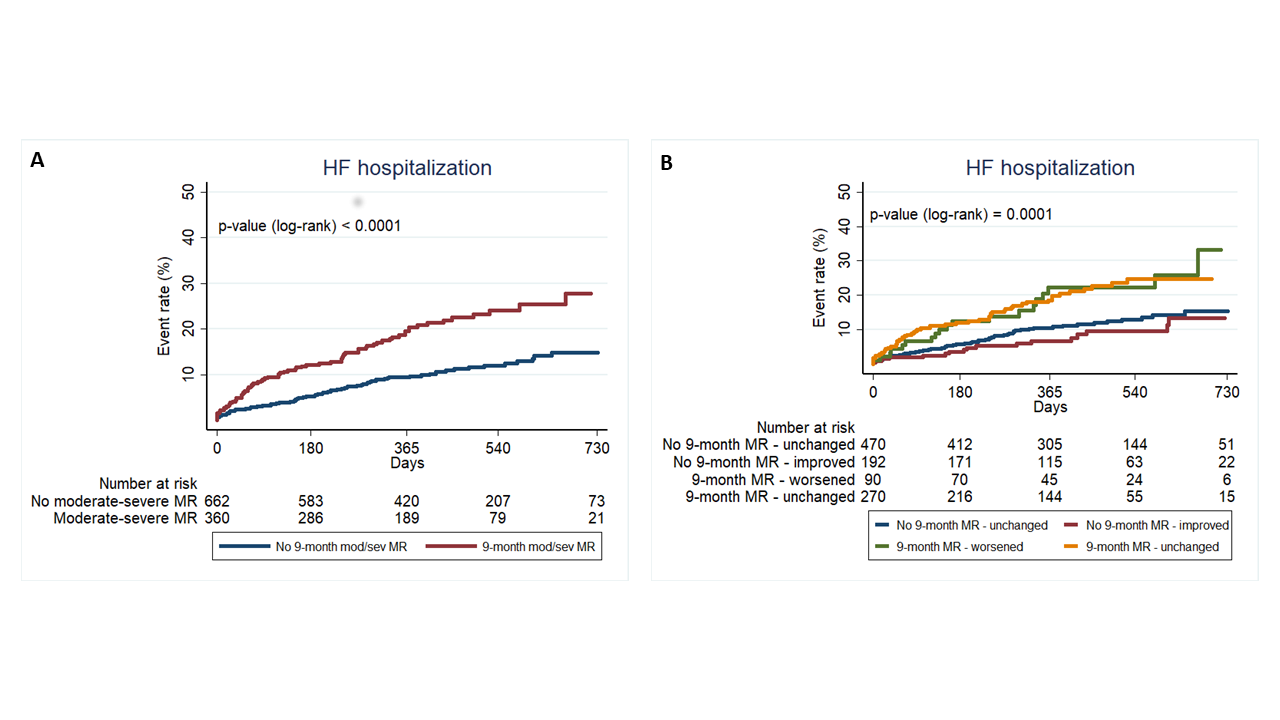 The figure shows Kaplan-Meier curves for 2-year HF hospitalization in patients with vs. without 9-month moderate-severe MR (panel A) and in four patients’ groups according to baseline and 9-month moderate-severe MR after GRMT optimization (panel B).GRMT = guideline-directed medical therapy; HF = heart failure; MR = mitral regurgitation.Supplementary Figure 5 – Primary endpoint in LVEF subgroups.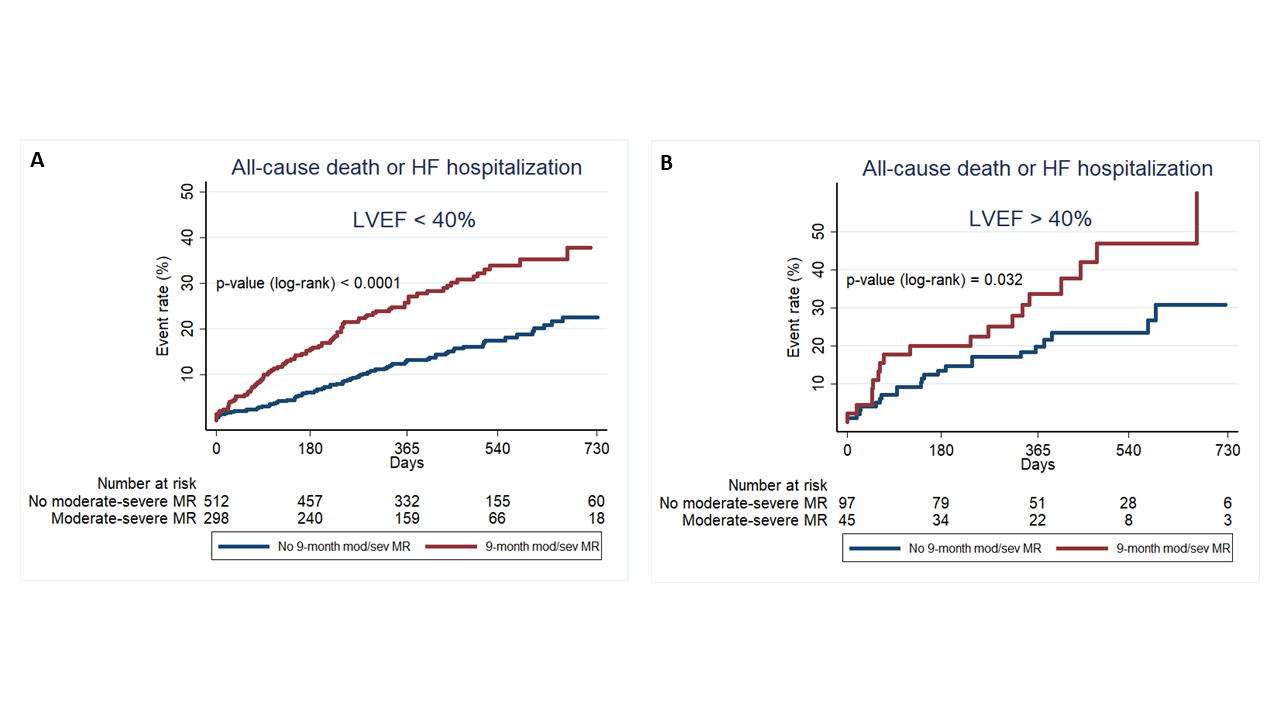 The figure shows Kaplan-Meier curves for 2-year primary endpoint (all-cause mortality or HF hospitalization) in patients with vs. without 9-month moderate-severe MR in the subgroup with LVEF <40% (panel A) and in the subgroup with LVEF ≥40% (panel B).GRMT = guideline-directed medical therapy; HF = heart failure; LVEF = left ventricular ejection fraction; MR = mitral regurgitation.No or Mild MR at Baseline and 9-month – Unchanged(n=470)Moderate or Severe MR at Baseline, No or Mild MR at 9-month – Improved(n=192)No or Mild MR at Baseline, Moderate or Severe MR at 9-month – Worsened
(n=90)Moderate or Severe MR at Baseline and 9-month – Unchanged
(n=270)p-valueAge (years)66.1 ± 12.764.8 ± 12.171.4 ± 10.068.4 ± 11.4<0.001Men371 (78.9)142 (74.0)65 (72.2)208 (77.0)0.370BMI (kg/m2)28.7 ± 5.827.2 ± 5.426.3 ± 4.827.2 ± 4.6<0.001HF hospitalization in last year121 (25.7)51 (26.6)29 (32.2)83 (30.7)0.365Primary ischemic HF etiology207 (44.6)67 (35.6)47 (52.2)121 (45.7)0.043Medical history (baseline)  Hypertension299 (63.6)109 (56.8)53 (58.9)168 (62.2)0.388  Diabetes mellitus139 (29.6)47 (24.5)23 (25.6)76 (28.2)0.567  Atrial fibrillation184 (39.2)71 (37.0)36 (40.0)119 (44.1)0.435  Myocardial infarction170 (36.2)60 (31.3)43 (47.8)96 (35.6)0.063  PCI108 (23.0)38 (19.8)23 (25.6)38 (14.1)0.017  CABG71 (15.1)19 (9.9)19 (21.1)40 (14.8)0.086  Prior valve surgery39 (8.3)14 (7.3)4 (4.4)17 (6.3)0.534  Peripheral artery disease43 (9.2)16 (8.3)4 (4.4)27 (10.0)0.435  COPD76 (16.2)26 (13.5)14 (15.6)38 (14.1)0.796  Stroke44 (9.4)16 (8.3)6 (6.7)27 (10.0)0.781  Current malignancy13 (2.8)2 (1.0)5 (5.6)7 (2.6)0.178  CKD95 (20.2)39 (20.3)24 (26.7)73 (27.0)0.112Device therapy0.055  Pacemaker31 (6.6)6 (3.1)6 (6.7)24 (8.9)  ICD32 (6.8)7 (3.7)8 (8.9)20 (7.4)  CRT-P6 (1.3)5 (2.6)1 (1.1)7 (2.6)  CRT-D27 (5.7)11 (5.7)8 (8.9)25 (9.3)Type of baseline visit0.667  Inpatient hospitalization284 (60.4)123 (64.1)51 (56.7)159 (58.9)  Outpatient clinic186 (39.6)69 (35.9)39 (43.3)111 (41.1)Reason for baseline visit<0.001  Worsening HF190 (40.4)69 (35.9)44 (48.9)141 (52.2)  New-onset HF160 (34.0)75 (39.1)19 (21.1)57 (21.1)  Other 120 (25.5)48 (25.0)27 (30.0)72 (26.7)NYHA class  Baseline0.056    I17 (3.7)3 (1.6)1 (1.1)3 (1.1)    II219 (47.6)79 (42.5)37 (41.6)119 (44.4)    III193 (42.0)78 (41.9)44 (49.4)121 (45.2)    IV31 (6.7)26 (14.0)7 (7.9)25 (9.3)  9-month<0.001    I95 (20.7)57 (31.3)10 (11.2)28 (10.7)    II269 (58.6)91 (50.0)49 (55.1)160 (61.1)    III89 (19.4)33 (18.1)28 (31.5)69 (26.3)    IV6 (1.3)1 (0.6)2 (2.3)5 (1.9)SBP  Baseline127 ± 22125 ± 21125 ± 25122 ± 190.028  9-month127 ± 22127 ± 20118 ± 20121 ± 20<0.001HF therapy  ACEi/ARB    Baseline use380 (80.9)144 (75.0)64 (71.1)214 (79.3)0.115    3-month use430 (91.5)171 (89.1)83 (92.2)250 (92.6)0.593    3-month target dose139 (29.6)60 (31.3)17 (18.9)54 (20.0)0.005    3-month optimal dose fraction (%)55 ± 4157 ± 4348 ± 3948 ± 360.024  β-blockers    Baseline use400 (85.1)157 (81.8)78 (86.7)232 (85.9)0.591    3-month use430 (91.5)176 (91.7)87 (96.7)262 (97.0)0.011    3-month target dose63 (13.4)29 (15.1)14 (15.6)35 (13.0)0.866    3-month optimal dose fraction (%)38 ± 3138 ± 3136 ± 3038 ± 280.961  MRA baseline use241 (51.3)105 (54.7)48 (53.3)168 (62.2)0.038  Loop diuretic baseline use469 (99.8)190 (99.0)90 (100.0)270 (100.0)0.184  Digoxin baseline use76 (16.2)34 (17.7)13 (14.4)62 (23.0)0.097No or Mild MR at Baseline and 9-month – Unchanged(n=470)Moderate or Severe MR at Baseline, No or Mild MR at 9-month – Improved(n=192)No or Mild MR at Baseline, Moderate or Severe MR at 9-month – Worsened
(n=90)Moderate or Severe MR at Baseline and 9-month – Unchanged
(n=270)p-valueEchocardiographic dataLVEF (%)  Baseline30 (25-35)28 (23-35)30 (25-36)30 (23-35)0.003  9-month36 (30-45)35 (30-45)30 (25-38)30 (25-38)<0.001LVEF categories  Baseline0.062    HFrEF (LVEF <40%)356 (84.0)156 (84.3)68 (81.0)230 (88.8)    HFmrEF (LVEF 40-49%)52 (12.3)16 (8.7)14 (16.7)20 (7.7)    HFpEF (LVEF ≥50%)16 (3.8)13 (7.0)2 (2.4)9 (3.5)  9-month<0.001    HFrEF (LVEF <40%)236 (55.4)106 (58.6)67 (78.8)202 (77.7)    HFmrEF (LVEF 40-49%)123 (28.9)44 (24.3)16 (18.8)44 (16.9)    HFpEF (LVEF ≥50%)67 (15.7)31 (17.1)2 (2.4)14 (5.4)LVEDD (mm)  Baseline61 (56-65)63 (58-68)61 (55-70)65 (59-70)<0.001  9-month59 (54-65)61 (54-65)64 (58-70)64 (58-70)<0.001LVESD (mm)  Baseline48 (43-54)52 (46-58)50 (42-56)53 (47-60)<0.001  9-month46 (39-52)47 (41-53)52 (44-61)52 (45-60)<0.001Left atrium diameter (mm)  Baseline45 (40-50)47 (43-52)45 (42-50)49 (45-55)<0.001  9-month44 (40-50)44 (40-49)47 (44-52)49 (45-54)<0.001Laboratory dataCreatinine (µmol/L)  Baseline97 (81-123)96 (79-123)97 (80-120)106 (84-129)0.263  9-month104 (81-129)106 (88-133)99 (81-122)104 (88-137)0.233eGFR CKD-EPI (mL/min/1.73 m2)  Baseline65 (49-83)64 (49-84)64 (47-77)60 (43-79)0.095  9-month60 (46-81)60 (43-78)61 (44-78)59 (42-75)0.280Urea (mmol/L)  Baseline9.8 (7.1-15.7)10.2 (7.0-15.4)10.5 (7.4-15.711.0 (7.4-18.2)0.352  9-month9.8 (6.7-15.5)10.9 (7.9-15.0)9.5 (7.0-18.1)10.3 (7.3-17.9)0.412Sodium (mmol/L)  Baseline140 (137-142)140 (138-142)140 (138-142)140 (137-142)0.771  9-month140 (138-142)140 (138-142)140 (138-142)139 (137-142)0.840NT-proBNP (ng/L)  Baseline1718 (739-4333)2374 (1087-4884)2554 (1064-5671)2778 (1276-5119)<0.001  9-month811 (289-1882)748 (247-1894)1515 (619-2914)1708 (807-3838)<0.001QoL measures6MWT distance (m)  Baseline288 (33-390)306 (67-400)258 (43-381)268 (120-360)0.473  9-month352 (218-465)390 (286-460)336 (206-434)312 (200-410)<0.001KCCQ clinical summary score  Baseline56 (36-75)54 (32-71)49 (36-70)51 (32-70)0.254  9-month71 (51-87)79 (57-92)61 (45-87)64 (46-81)<0.001KCCQ overall summary score  Baseline56 (39-73)53 (33-70)52 (38-69)52 (35-70)0.204  9-month71 (52-86)77 (59-90)63 (48-83)64 (47-79)<0.001EQ-5D index value  Baseline0.74 (0.62-0.84)0.77 (0.65-0.84)0.74 (0.57-0.86)0.74 (0.57-0.81)0.881  9-month0.78 (0.66-0.90)0.81 (0.69-1.00)0.74 (0.57-0.90)0.77 (0.65-0.86)0.002EQ-5D VAS  Baseline60 (45-70)60 (45-70)50 (40-70)55 (40-70)0.102  9-month65 (50-80)70 (55-80)60 (40-75)60 (50-77)<0.001Included
(n=1022)Excluded(n=1494)p-valueAge (years)66.9 ± 12.270.2 ± 11.6<0.001Men786 (76.9)1060 (71.0)0.001BMI (kg/m2)27.8 ± 5.427.9 ± 5.60.688HF hospitalization in last year284 (27.8)510 (34.1)0.001Primary ischemic HF aetiology442 (43.9)684 (46.7)0.175Medical history  Hypertension629 (61.6)940 (62.9)0.485  Diabetes mellitus285 (27.9)534 (35.7)0.001  Atrial fibrillation410 (40.1)733 (49.1)<0.001  Myocardial infarction369 (36.1)594 (39.8)0.064  PCI207 (20.3)337 (22.6)0.168  CABG149 (14.6)284 (19.0)0.004  Prior valve surgery74 (7.2)105 (7.0)0.839  Peripheral artery disease90 (8.8)183 (12.3)0.006  COPD154 (15.1)282 (18.9)0.013  Stroke93 (9.1)140 (9.4)0.818  Current malignancy27 (2.6)70 (4.7)0.009  CKD231 (22.6)465 (31.1)<0.001Device therapy0.151  Pacemaker67 (6.6)116 (7.8)  ICD67 (6.6)138 (9.2)  CRT-P19 (1.9)30 (2.0)  CRT-D71 (7.0)102 (6.8)Type of baseline visit<0.001  Inpatient hospitalization617 (60.4)1077 (72.1)  Outpatient clinic405 (39.6)417 (27.9)Reason for baseline visit<0.001  Worsening HF444 (43.4)928 (62.1)  New-onset HF311 (30.4)391 (26.2)  Other 267 (26.1)175 (11.7)NYHA class  Baseline<0.001    I24 (2.4)32 (2.2)    II454 (45.3)414 (28.7)    III436 (43.5)792 (54.9)    IV89 (8.9)205 (14.2)  9-month0.001    I190 (19.2)126 (13.6)    II569 (57.4)538 (58.1)    III219 (22.1)254 (27.4)    IV14 (1.4)8 (0.9)SBP  Baseline125 ± 22124 ± 220.528  9-month124 ± 21125 ± 200.704HF therapy  ACEi/ARB    Baseline use802 (78.5)1018 (68.1)<0.001    3-month use934 (91.4)1259 (84.3)<0.001    3-month target dose270 (26.4)276 (18.5)<0.001    3-month optimal dose fraction (%)53 ± 4044 ± 36<0.001  β-blockers    Baseline use867 (84.8)1226 (82.1)0.068    3-month use955 (93.4)1342 (89.8)0.002    3-month target dose141 (13.8)178 (11.9)0.163    3-month optimal dose fraction (%)38 ± 3035 ± 310.015  MRA baseline use562 (55.0)777 (52.0)0.141  Loop diuretic baseline use1019 (99.7)1485 (99.4)0.269  Digoxin baseline use185 (18.1)306 (20.5)0.139Univariable analysisUnivariable analysisMultivariable analysisMultivariable analysisOR (95% CI)p-valueOR (95% CI)p-valueAge (years)1.03 (1.01-1.04)0.0011.02 (1.00-1.05)0.029Sex (women)0.85 (0.55-1.30)0.4470.95 (0.57-1.60)0.857Primary ischemic HF etiology1.52 (1.03-2.23)0.0331.53 (0.98-2.38)0.061Previous HF hospitalization in last year1.23 (0.81-1.85)0.3300.84 (0.54-1.29)0.423NYHA class III or IV0.94 (0.65-1.37)0.7620.98 (0.62-1.57)0.949eGFR CKD-EPI (mL/min/1.73 m2) 0.99 (0.98-1.00)0.0701.00 (0.99-1.01)0.733Log-NT-proBNP (ng/L)1.09 (0.92-1.29)0.3241.02 (0.83-1.26)0.815LVEF categories  HFrEF (LVEF <40%) – reference----  HFmrEF (LVEF 40-49%)0.85 (0.43-1.69)0.6380.59 (0.27-1.27)0.178  HFpEF (LVEF ≥50%)0.47 (0.20-1.13)0.0900.37 (0.14-1.00)0.049ACEi/ARB optimal dose fraction at 3 months (%)0.56 (0.35-0.90)0.0170.54 (0.31-0.94)0.030β-blocker optimal dose fraction at 3 months (%)1.00 (0.53-1.90)0.9901.20 (0.58-2.49)0.619Univariable analysisUnivariable analysisMultivariable analysisMultivariable analysisOR (95% CI)p-valueOR (95% CI)p-valueAge (years)1.04 (1.02-1.06)<0.0011.05 (1.02-1.08)0.001Sex (women)1.44 (0.86-2.40)0.1621.28 (0.69-2.36)0.433Primary ischemic HF etiology1.36 (0.86-2.13)0.1861.17 (0.69-2.00)0.562Previous HF hospitalization in last year1.37 (0.84-2.23)0.2051.48 (0.84-2.59)0.175NYHA class III or IV1.41 (0.89-2.24)0.1381.22 (0.71-2.11)0.476eGFR CKD-EPI (mL/min/1.73 m2) 1.00 (0.98-1.01)0.3501.01 (0.99-1.02)0.255Log-NT-proBNP (ng/L)1.23 (1.02-1.49)0.0301.14 (0.91-1.44)0.257LVEF categories  HFrEF (LVEF <40%) – reference----  HFmrEF (LVEF 40-49%)1.41 (0.74-2.69)0.2971.18 (0.56-2.48)0.672  HFpEF (LVEF ≥50%)0.65 (0.15-2.91)0.5780.42 (0.09-2.03)0.283ACEi/ARB optimal dose fraction at 3 months (%)0.61 (0.33-1.10)0.1000.70 (0.34-1.43)0.327β-blocker optimal dose fraction at 3 months (%)0.84 (0.40-1.77)0.6410.78 (0.33-1.87)0.580